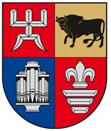 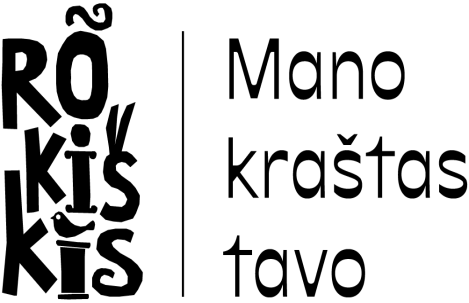 Rokiškio rajono SAVIVALDYBĖS 2021–2023 M. STRATEGINIO VEIKLOS PLANO ĮGYVENDINIMO 2021 METų ATASKAITARokiškio rajono savivaldybės (toliau – RRS) 2021-2023 m. strateginio veiklos plano programų vykdymo 2021 metais ataskaita parengta pagal programų vykdytojų ir asignavimų valdytojų pateiktą informaciją. Programų vykdymas nagrinėjamas pagal 2021 metams planuotus programų tikslų ir uždavinių vertinimo kriterijus ir planuotoms priemonėms panaudotus asignavimus. Programos, programų koordinatoriai ir vykdytojaiRokiškio rajono savivaldybės strateginių tikslų įgyvendinimas 2021 metais*Kriterijų įgyvendinimui matuoti yra pasirinkti kokybiniai rodikliai, kurių apskaičiavimas procentine išraiška nėra galimas, o kiekybiniai rodikliai rezultatams gauti nurodyti „Aprašymas“ skiltyje.Rokiškio rajono savivaldybės strateginio veiklos plano 1-6 programų tikslų įgyvendinimas 2021 m.*Kriterijų įgyvendinimui matuoti yra pasirinkti kokybiniai rodikliai, kurių apskaičiavimas procentine išraiška nėra galimas, o kiekybiniai rodikliai rezultatams gauti nurodyti „Aprašymas“ skiltyje.Rokiškio rajono savivaldybės strateginio veiklos plano 1-6 programų priemonių įgyvendinimas 2021 m.2021 m. buvo vykdomos 6 Rokiškio rajono savivaldybės tarybos 2021 m. vasario 26 d. sprendimu Nr. TS-16 „Dėl Rokiškio rajono savivaldybės 2021-2023 metų strateginio veiklos plano patvirtinimo“ patvirtinto (iš dalies pakeisto: 2021 m. kovo 26 d. sprendimu Nr. TS-59 „Dėl Rokiškio rajono savivaldybės tarybos 2021 m. vasario 26 d. sprendimo Nr. TS-16 „Dėl Rokiškio rajono savivaldybės 2021-2023 metų strateginio veiklos plano patvirtinimo“ dalinio pakeitimo“,  2021 m. gruodžio 23 d. sprendimu Nr. TS-261 „Dėl Rokiškio rajono savivaldybės tarybos 2021 m. vasario 26 d. sprendimo Nr. TS-16 „Dėl Rokiškio rajono savivaldybės 2021-2023 metų strateginio veiklos plano patvirtinimo“ dalinio pakeitimo“ ir 2022 m. sausio 28 d. sprendimu Nr. TS-6 „Dėl Rokiškio rajono savivaldybės tarybos 2021 m. vasario 26 d. sprendimo Nr. TS-16 „Dėl Rokiškio rajono savivaldybės 2021-2023 metų strateginio veiklos plano patvirtinimo“ dalinio pakeitimo“) Rokiškio rajono savivaldybės 2021–2023  metų strateginio veiklos plano programos, kurias sudarė 182 priemonės. Jų įgyvendinimui 2021 m. buvo planuota 51369,88 Eur asignavimų, o faktiškai panaudota 50021,54 Eur arba 97,4 proc.2021 m. asignavimai (tūkst. eurų)Asignavimų pasiskirstymas pagal programas 2021 m. (tūkst. eurų)Programų priemonių įgyvendinimas (proc.)01 PROGRAMASAVIVALDYBĖS PAGRINDINIŲ FUNKCIJŲ VYKDYMASProgramai planuoti (patikslinti)  asignavimai –6243,42 tūkst. Eur, Programai panaudoti (faktiniai) asignavimai – 6199,85 tūkst. Eur02 PROGRAMAUGDYMO KOKYBĖS IR MOKYMOSI APLINKOS UŽTIKRINIMAS            Programai planuoti asignavimai – 16603,40 tūkst. Eur            Programai panaudoti (faktiniai) asignavimai – 16591,40 tūkst. Eur03 PROGRAMAKULTŪROS, SPORTO, BENDRUOMENĖS, VAIKŲ IR JAUNIMO GYVENIMO AKTYVINIMASProgramai planuoti asignavimai – 3494,74 tūkst. EurProgramai panaudoti (faktiniai) asignavimai – 3481,64 tūkst. Eur04 PROGRAMASOCIALINĖS PARAMOS IR SVEIKATOS APSAUGOS PASLAUGŲ KOKYBĖS GERINIMASProgramai planuoti asignavimai – 16170,30 tūkst. EurProgramai panaudoti (faktiniai) asignavimai – 15088,05 tūkst. Eur05 PROGRAMARAJONO INFRASTRUKTŪROS OBJEKTŲ PRIEŽIŪRA, PLĖTRA IR MODERNIZAVIMASProgramai planuoti asignavimai – 5214,61 tūkst. EurProgramai panaudoti asignavimai – 5152,57 tūkst. Eur06 PROGRAMAKAIMO PLĖTRA, APLINKOS APSAUGA IR VERSLO SKATINIMASProgramai planuoti asignavimai – 3643,41 tūkst. EurProgramai panaudoti asignavimai – 3508,03 tūkst. EurIšvados2021 m. nevykdomų ar neįvykdytų priemonių  buvo visose programose. Didžiausią įtaką tam, kad nebuvo įvykdytos priemonės ar nepasiekti planuoti produkto vertinimo kriterijai, turėjo: 1) COVID-19 pandemijos metu paskelbtas karantinas (ekstremali situacija), dėl to buvo stabdomas kai kurių projektų įgyvendinimas bei neįvyko planuoti renginiai; 2) Dėl statybinių medžiagų ir darbų kainų didėjimo išaugęs lėšų poreikis projektų įgyvendinimui; 3) Žmogiškųjų išteklių trūkumas kai kuriuose Savivaldybės administracijos padaliniuose dėl darbuotojų kaitos, nedarbingumo ir pan. Pridedamose 1-6 programų ataskaitose priemonių vykdymas žymimas pagal priemonių įgyvendinimo lygį (remiantis priemonių vykdytojų pateikta informacija). Nurodomos programų priemonių įgyvendinimo reikšmės šviesoforo principu: Žalia įvykdymas pagal planą arba geresnis, nei buvo planuota (pasiektos visos planuotų ataskaitiniais metais vertinimo kriterijų reikšmės); geltona – įvykdyta blogiau, nei planuota (pasiekta mažiau vertinimo kriterijų reikšmių, nei planuota); raudona – neįvykdyta (nepasiekta nė viena planuoto ataskaitinių metų produkto kriterijaus reikšmė, arba ji neigiama).PRIDEDAMA. Rokiškio rajono savivaldybės 2021–2023 metų strateginio veiklos plano vykdymo 2021 m. 1-6 programų ataskaitos.Programos Nr. Programos pavadinimasProgramos koordinatoriusProgramos vykdytojai01Savivaldybės pagrindinių funkcijų vykdymo programaRokiškio rajono savivaldybės administracijos (toliau – RRSA) Finansų skyriaus vedėja Reda DūdienėRRSAVyresnysis specialistas civilinei ir darbo saugaiCentralizuotos buhalterinės apskaitos skyriusCivilinės metrikacijos ir archyvų skyriusTurto valdymo ir ūkio skyriusFinansų skyriusTeisės ir personalo skyriusBendrasis skyriusStatybos ir infrastruktūros plėtros skyriusSocialinės paramos ir sveikatos skyriusŠvietimo ir sporto skyriusKomunikacijos ir kultūros skyriusŽemės ūkio skyriusStrateginio planavimo,  investicijų ir viešųjų pirkimų skyriusSeniūnijos Savivaldybės biudžetinės įstaigos02Ugdymo kokybės ir mokymosi aplinkos užtikrinimo programaRRSA Švietimo ir sporto skyriaus vedėjas Aurimas LaužadisRRSAStatybos ir infrastruktūros plėtros skyriusŠvietimo ir sporto skyriusKomunikacijos ir kultūros skyriusSeniūnijosSavivaldybės biudžetinės įstaigos03Kultūros, sporto, bendruomenės, vaikų ir jaunimo gyvenimo aktyvinimo  programaRRSA Kultūros ir komunikacijos skyriaus vyriausioji specialistė Janina KomkienėRRSA Švietimo ir sporto skyriusKomunikacijos ir kultūros skyriusStatybos ir infrastruktūros plėtros skyriusSeniūnijosSavivaldybės biudžetinės įstaigos04Socialinės paramos ir sveikatos apsaugos paslaugų kokybės gerinimo programaRRSA Socialinės paramos ir sveikatos skyriaus vyriausioji specialistė Rasa BaranovskienėRRSASocialinės paramos ir sveikatos skyriusTurto valdymo ir ūkio skyriusSeniūnijosSavivaldybės biudžetinės įstaigos05Rajono infrastruktūros objektų priežiūros, plėtros ir modernizavimo programaRRSA Statybos ir infrastruktūros plėtros skyriaus vyriausioji specialistė Kristina GačionienėRRSAStatybos ir infrastruktūros plėtros skyriusArchitektūros ir paveldosaugos skyriusSeniūnijos06Kaimo plėtros, aplinkos apsaugos ir verslo skatinimo programaRRSA Žemės ūkio skyriaus vedėjo pavaduotoja Gintarė VinciūnienėRRSAŽemės ūkio skyriusStrateginio planavimo, investicijų ir viešųjų pirkimų skyriusTurto valdymo ir ūkio skyriusArchitektūros ir paveldosaugos skyriusIlgalaikis savivaldybės prioritetasStrateginis  tikslas (tikslą įgyvendinanti programa)Efekto vertinimo kriterijaus kodas, pavadinimasEfekto vertinimo kriterijaus reikšmėEfekto vertinimo kriterijaus reikšmėĮgyvendinimas, proc.AprašymasIlgalaikis savivaldybės prioritetasStrateginis  tikslas (tikslą įgyvendinanti programa)Efekto vertinimo kriterijaus kodas, pavadinimasPlanas FaktasĮgyvendinimas, proc.AprašymasEkonominės plėtros skatinimas ir konkurencingumo didinimas2 tikslas. Aktyvinti bendruomeninę, kultūrinę, sportinę veiklą bei didinti rajono turistinį ir rekreacinį patrauklumą;3 tikslas. Užtikrinti darnią teritorinę plėtrą ir kokybišką gyvenamąją bei verslo aplinką(03 programa)E-2-3-1 Kultūros renginiuose dalyvavusių ir turistinius objektus lankiusiųjų asmenų skaičiaus pokytis (lyginant su ankstesniais metais), proc.0,58,7*2020 m.  kultūros renginius ir turistinius objektus lankė 182199; 2021 m. – 197973 asmenys.Ekonominės plėtros skatinimas ir konkurencingumo didinimas2 tikslas. Aktyvinti bendruomeninę, kultūrinę, sportinę veiklą bei didinti rajono turistinį ir rekreacinį patrauklumą;3 tikslas. Užtikrinti darnią teritorinę plėtrą ir kokybišką gyvenamąją bei verslo aplinką(03 programa)E-2-3-2 Sportinėje veikloje dalyvavusių asmenų skaičiaus pokytis (lyginant su ankstesniais metais), proc.1,0165,0*Sportinėje veikloje dalyvavusių skaičius 2020-2388; 2021-3988;  Sumanios visuomenės ir socialinės gerovės kūrimas1 tikslas. Užtikrinti aukštą švietimo, socialinės paramos ir sveikatos apsaugos paslaugų kokybę ir prieinamumą;2 tikslas. Aktyvinti bendruomeninę, kultūrinę, sportinę veiklą bei didinti rajono turistinį ir rekreacinį patrauklumą(02, 04 programos)E-1-2 1-8 klasių mokinių, besimokančių jungtinėse klasėse, pokytis, proc. 59,044,8*2020 metais jungtinėse klasėse mokėsi 67 mokiniai, 2021 metais jungtinėse klasėse mokėsi 37 mokiniai.Sumanios visuomenės ir socialinės gerovės kūrimas1 tikslas. Užtikrinti aukštą švietimo, socialinės paramos ir sveikatos apsaugos paslaugų kokybę ir prieinamumą;2 tikslas. Aktyvinti bendruomeninę, kultūrinę, sportinę veiklą bei didinti rajono turistinį ir rekreacinį patrauklumą(02, 04 programos)E-1-4 Socialinės paramos tikslingumas, proc.100,0100,0100,02021 m. socialinių pašalpų ir kitų išmokų skyrimo kreipėsi 8354 asmenys, dėl socialinių paslaugų skyrimo - 246, dėl kompensacijos už šildymą ir kitą kurą – 3488. Sprendimai priimti pagal visus prašymus.Darnus teritorijų ir infrastruktūros vystymas3 tikslas. Užtikrinti darnią teritorinę plėtrą ir kokybišką gyvenamąją bei verslo aplinką;2 tikslas. Aktyvinti bendruomeninę, kultūrinę, sportinę veiklą bei didinti rajono turistinį ir rekreacinį patrauklumą(01, 05, 06 programos)E-3-1 Savivaldybės gyventojų teigiamos nuomonės apie savivaldybės administracijos darbą dalis nuo visų vertinime dalyvavusių skaičiaus, proc.50,087,0174,0Apklausa buvo vykdyta 2021 m. lapkričio mėn. kviečiant apklausą pildyti internete arba atvykus į savivaldybę. Apklausoje dalyvavo 187 gyventojai. Darnus teritorijų ir infrastruktūros vystymas3 tikslas. Užtikrinti darnią teritorinę plėtrą ir kokybišką gyvenamąją bei verslo aplinką;2 tikslas. Aktyvinti bendruomeninę, kultūrinę, sportinę veiklą bei didinti rajono turistinį ir rekreacinį patrauklumą(01, 05, 06 programos)E-3-5  Statinių priežiūrai, rekonstrukcijai ir plėtrai numatomų skirti lėšų pokytis (lyginant su ankstesniais metais), proc.1,018,1*2020 m. statinių priežiūrai,  rekonstrukcijai ir plėtrai buvo skirta  399 000 Eur; 2021 m. 471 060 EurDarnus teritorijų ir infrastruktūros vystymas3 tikslas. Užtikrinti darnią teritorinę plėtrą ir kokybišką gyvenamąją bei verslo aplinką;2 tikslas. Aktyvinti bendruomeninę, kultūrinę, sportinę veiklą bei didinti rajono turistinį ir rekreacinį patrauklumą(01, 05, 06 programos)E-3-6 Veikiančių ūkio subjektų, įskaitant žemės ūkio valdų skaičių, tenkančių 1000 gyventojų, pokytis  (lyginant su ankstesniais metais), proc.1,01,8*2020 m. veikiantys ūkio subjektai - 677 vnt, žemės ūkio valdų skaičius - 4117. Bendras ūkio subjektų skaičius 4794 vnt. (170 vnt 1000-iui gyv. )2021 m. veikiančių ūkio subjektų skaičius-717,  žemės ūkio valdų skaičius - 4036, bendras veikiančių ūkio subjektų skaičius 4753 vnt. (172 veikiantys ūkio subjektai 1000-iui gyv. )Programos Nr. Programos tikslasRezultato vertinimo kriterijaus kodas, pavadinimasRezultato vertinimo kriterijaus reikšmėRezultato vertinimo kriterijaus reikšmėĮgyvendinimas, proc.AprašymasProgramos Nr. Programos tikslasRezultato vertinimo kriterijaus kodas, pavadinimasPlanas FaktasĮgyvendinimas, proc.Aprašymas01Didinti savivaldybės veiklos organizavimo ir funkcijų įgyvendinimo efektyvumąR-3-1-1 Savivaldybės administracijos ir seniūnijų valstybės tarnautojų ir darbuotojų veiklos įvertinimo „labai gerai“ ir „gerai“ dalis, proc.8595,4112,22021 m. viso vertinime dalyvavo 194, iš jų 185 įvertinti „labai gerai“ ir „gerai“.02Efektyviai panaudojant švietimui skirtas lėšas užtikrinti aukštą švietimo paslaugų kokybę ir prieinamumąR-1-2-1 Savivaldybės biudžeto dalis, tenkanti švietimui, proc.49,044,590,7Įtakojo biudžeto papildymas metų eigoje, mokinių pavėžėjimo išlaidų sumažėjimas dėl Covid-19 ir sumažėjęs mokinių skaičius (kartu ir finansavimo) nuo 2021-09-01. 03Tenkinti visuomenės kultūrinius ir sporto poreikius, remti turizmo plėtrą ir vietos bendruomenės iniciatyvasR-2-1-1 Organizuotų kultūros ir sporto renginių skaičiaus pokytis (lyginant su ankstesniais metais), proc.0,5-7,7*Kultūros ir sporto renginių sk. 2020-2519; 2021-2325. Renginių skaičius sumažėjo siekiant organizuoti mažiau, bet kokybiškų renginių, kuriuose dalyvauja tas pats ar didesnis žiūrovų skaičius.04Įgyvendinti Lietuvos Respublikos įstatymais ir kitais teisės aktais numatytą socialinę ir sveikatos politiką, mažinti socialinę atskirtį rajoneR-4-1-1 Savivaldybės biudžeto dalis tenkanti socialinei  paramai ir sveikatos priežiūrai, proc.19,020,9110,0Savivaldybės biudžetas 2021 m. 41671,00. Soc. paramos ir sveikatos skyriaus dalis 2021 m.  - 8704,1105Užtikrinti infrastruktūros objektų, viešųjų erdvių ir pastatų būklės gerinimą, priežiūrą ir plėtrąR-3-5-1 Įgyvendintų viešosios aplinkos ir objektų plėtros, atnaujinimo ir pritaikymo visuomenės poreikiams projektų skaičius, vnt.33100,0Įgyvendinti projektai: 1.Rokiškio miesto teritorijų kraštovaizdžio formavimas ir ekologinės būklės gerinimas;2.Rokiškio rajono kūno kultūros ir sporto centro ledo ritulio aikštelės rekonstrukcija;3.Obelių miesto gyvenamosios vietovės atnaujinimasUžtikrinti kompleksišką savivaldybės teritorinį planavimąR-3-5-2 Parengtų teritorijų planavimo dokumentų skaičiaus pokytis (lyginant su ankstesniais metais), proc.0,02,8*Parengta teritorijų planavimo dokumentų: 2020 m. parengta 173 vnt. 2021 m. parengta 178 vnt.06Sudaryti palankias sąlygas ūkininkavimui ir skatinti verslo plėtrą rajoneR-6-1-1 Suremontuotų ir rekonstruotų griovių ilgio santykio su blogos būklės griovių ilgiu, pokytis (lyginant su ankstesniais metais), proc.2,0178,0*Visas griovių ilgis 1753 km                               Blogos būklės griovių   2020 m. - 1177 km   Blogos būklės griovių 2021 m. - 1163  km                     2020 m. suremontuota ir rekonstruota 48 km, 2021 m. - 132 km. Planuota reikšmė viršyta, nes 2021 m.  vykdyta melioracijos griovių rekonstrukcija Valstybės investicijų programos lėšomis (7378 tūkst.) ir baigti vykdyti 2 ES lėšomis finansuoti projektai.     06Sudaryti palankias sąlygas ūkininkavimui ir skatinti verslo plėtrą rajoneR-6-1-2 Paramą gavusių SVV subjektų skaičiaus pokytis (lyginant su ankstesniais metais), proc.10,02,9*2021 m. paramą gavo 72 SVV subjektai, o 2020 m. - 70 SVV subjektų.06Sudaryti palankias sąlygas ūkininkavimui ir skatinti verslo plėtrą rajoneR-6-1-2 Paramą žemės ūkio subjektų skaičiaus pokytis (lyginant su ankstesniais metais), proc.10,0-0,7*2021 m. paramą gavo 135 žemės ūkio subjektai. 2020 m paramą gavo  136 žemės ūkio  subjektai.06Vykdyti kaimo gyvenamosios aplinkos kokybės gerinimo ir žalos aplinkai prevencijos priemonesR-6-2-1 Aplinkos apsaugos rėmimo specialiajai programai įgyvendinti skiriamų lėšų pokytis, proc. (lyginant su ankstesniais metais).0,03,5*Programai skirta ir panaudota 2021 m. 150 tūkst. Eur.; 2020 m. - 144,98 tūkst. Eur.Programos pavadinimasPlanuoti (patikslinti) asignavimai, tūkst. EurFaktiškai panaudoti asignavimai, tūkst. EurAsignavimų panaudojimas, proc.01  Savivaldybės pagrindinių funkcijų vykdymas6243,426199,8599,302  Ugdymo kokybės ir mokymosi aplinkos užtikrinimas16603,4016591,4099,903  Kultūros, sporto, bendruomenės, vaikų ir jaunimo gyvenimo aktyvinimas3494,743481,6499,604  Socialinės paramos ir sveikatos apsaugos paslaugų kokybės gerinimas16170,3015088,0593,305  Rajono infrastruktūros objektų priežiūra, plėtra ir modernizavimas5214,615152,5798,806 Kaimo plėtros, aplinkos apsaugos ir verslo skatinimas3643,413508,0396,3Viso51369,8850021,5497,9Viso priemonių programoje   Iš jų įvykdyta ≥100 proc.Iš jų įvykdyta <100 proc.Neįvykdyta (0 proc.)Priemonių įvykdymo proc.382211586,8Viso priemonių programoje   Iš jų įvykdyta ≥100 proc.Iš jų įvykdyta <100 proc.Neįvykdyta (0 proc.)Priemonių įvykdymo proc.24185195,8Viso priemonių programoje   Iš jų įvykdyta ≥100 proc.Iš jų įvykdyta <100 proc.Neįvykdyta (0 proc.)Priemonių įvykdymo proc.27223292,6Viso priemonių programoje   Iš jų įvykdyta ≥100 proc.Iš jų įvykdyta <100 proc.Neįvykdyta (0 proc.)Priemonių įvykdymo proc.45349295,6Viso priemonių programoje   Iš jų įvykdyta ≥100 proc.Iš jų įvykdyta <100 proc.Neįvykdyta (0 proc.)Priemonių įvykdymo proc.29217196,6Viso priemonių programoje   Iš jų įvykdyta ≥100 proc.Iš jų įvykdyta <100 proc.Neįvykdyta (0 proc.)Priemonių įvykdymo proc.19171194,7